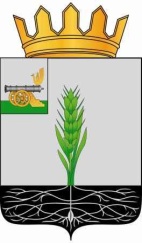 СОВЕТ ДЕПУТАТОВМУНИЦИПАЛЬНОГО ОБРАЗОВАНИЯ «ПОЧИНКОВСКИЙ РАЙОН» СМОЛЕНСКОЙ ОБЛАСТИ                                                  Р Е Ш Е Н И Еот  25.05.2016  №  36О внесении изменения  в Устав муниципального  образования «Починковский             район» Смоленской   области В целях приведения Устава муниципального образования «Починковский район» Смоленской области (в редакции решений Починковского районного Совета народных депутатов: от 27.08.1997 № 34; от 23.07.1998 № 92; от 16.06.1999 № 29; от 28.09.2000 № 30; от 23.11.2000 № 48; в редакции решений Починковского районного Совета депутатов: от 13.04.2001 № 17; от 25.12.2003 № 71; от 04.03.2004 № 11; от 10.06.2004 № 33; от 18.11.2004 № 56; от 09.06.2005 № 103;, от 17.11.2005 № 138; от 22.02.2006 № 16; от 12.07.2006 № 51; от 24.01.2007 № 1; от 20.06.2007 № 38; от 21.11.2007 № 63; от 26.03.2008 № 13; от 25.06.2008 № 35; от 15.10.2008 № 59; от 25.03.2009 № 10; от 21.10.2009 № 50; 21.04.2010 №18; 28.07.2010 № 32; от 20.10.2010 № 43; 20.07.2011 № 38; от 14.12.2011 № 68; от 28.11.2012 № 39; от 22.05.2013 № 22; 25.09.2013 № 43; от 26.02.2014 № 6; от 28.05.2014 № 40, от 28.01.2015 № 3 от  28.01.2015 № 3; от 26.08.2015 № 63; от 27.01.2016 № 3)   в соответствие с Федеральным законом от 6 октября 2003 года № 131-ФЗ «Об общих принципах организации местного самоуправления в Российской Федерации» (с изменениями и дополнениями), областным законом от 31 марта 2009 года № 9-з «О гарантиях осуществления полномочий депутата, члена выборного органа местного самоуправления, выборного должностного лица местного самоуправления в Смоленской области (с изменениями и дополнениями) Совет депутатов муниципального образования «Починковский район» Смоленской областиРЕШИЛ:Внести в Устав муниципального образования «Починковский район» Смоленской области  следующее изменение: пункт 6 части 8 статьи 22.1 изложить в следующей редакции:«6) единовременная выплата в день увольнения в связи с прекращением полномочий (в том числе досрочно) в размере трехмесячного денежного содержания по замещаемой им муниципальной должности при условии, если данное лицо в период осуществления им полномочий  достигло пенсионного возраста или потеряло трудоспособность;». 2. Настоящее решение вступает в силу со дня его официального опубликования в газете «Сельская новь» после государственной регистрации в Управлении Министерства юстиции Российской Федерации по Смоленской области. Глава муниципального образования«Починковский район»Смоленской области                                                                    В. Н. МудряковПожалуйста, подождите